SMLOUVA
na zhotovení podkladů Část A: Cirkulární park LazyČÁST 1
Obecná ustanoveníI.
Smluvní stranyMoravskoslezské Investice a Development, a.s.se sídlem:	Na Jízdárně 1245/7, Moravská Ostrava, 702 00 Ostrava	zastoupen:	Ing. TOMÁŠ KOLÁRIK – předseda představenstva	Ing. PATRIK HRONEK – místopředseda představenstva	Mgr. PETR BIRKLEN – člen představenstvaIČO:	47673168DIČ:	CZ47673168Osoba oprávněná jednat ve věcech technických: Ing. Jiří Staš, Ing. Markéta Sládková (dále jen „objednatel“)Společnost Technoprojekt, a.s. + BeePartner a.s. Technoprojekt, a.s. se sídlem: Havlíčkovo nábřeží 2728/38, 702 00 Ostrava – Moravská Ostrava zastoupena: Ing. Martinem Zuštíkem, předsedou správní rady IČO: 27810054 DIČ: CZ27810054 bankovní spojení: Česká spořitelna, a.s. pobočka Ostrava číslo účtu: 4678492/0800 Zapsána v obchodním rejstříku vedeném Krajským soudem v Ostravě, sp. zn. B 10643 BeePartner a.s. se sídlem: nám. Svobody 527, 739 61 Třinec - Lyžbice zastoupena: Ing. Davidem Sventkem, předsedou správní rady IČO: 03589277 DIČ: CZ03589277 Zapsána v obchodním rejstříku vedeném Krajským soudem v Ostravě, sp. zn. B/10621 (dále jen „zhotovitel“)II.
Základní ustanoveníTuto Smlouvu na zhotovení předprojektové dokumentace projektu vedeného pod pracovním názvem Příprava infrastruktury pro transformaci dolu Lazy (Cirkulární park Lazy) (dále jen „smlouva“) uzavírají smluvní strany dle zákona č. 89/2012 Sb., občanský zákoník, ve znění pozdějších předpisů (dále jen „občanský zákoník“). Smlouva je uzavřena v části 2 podle ustanovení § 2586 a násl. občanského zákoníku.Smluvní strany prohlašují, že údaje uvedené v čl. I této smlouvy jsou v souladu se skutečností v době uzavření smlouvy. Smluvní strany se zavazují, že změny dotčených údajů oznámí bez prodlení písemně druhé smluvní straně. Při změně identifikačních údajů smluvních stran včetně změny účtu není nutné uzavírat ke smlouvě dodatek.Zhotovitel prohlašuje, že bankovní účet uvedený v čl. I odst. 2 této smlouvy je bankovním účtem zveřejněným ve smyslu zákona č. 235/2004 Sb., o dani z přidané hodnoty, ve znění pozdějších předpisů (dále jen „zákon o DPH“). V případě změny účtu zhotovitele je zhotovitel povinen doložit vlastnictví k novému účtu, a to kopií příslušné smlouvy nebo potvrzením peněžního ústavu; nový účet však musí být zveřejněným účtem ve smyslu předchozí věty.Smluvní strany prohlašují, že osoby podepisující tuto smlouvu jsou k tomuto jednání oprávněny.Zhotovitel prohlašuje, že je odborně způsobilý k zajištění předmětu plnění podle této smlouvy.Zhotovitel prohlašuje, že není obchodní společností, ve které veřejný funkcionář uvedený v § 2 odst. 1 písm. c) zákona č. 159/2006 Sb., o střetu zájmů, ve znění pozdějších předpisů (člen vlády nebo vedoucí jiného ústředního správního úřadu, v jehož čele není člen vlády), nebo jím ovládaná osoba vlastní podíl představující alespoň 25% účast společníka v obchodní společnosti. Zhotovitel bere na vědomí, že pokud je uvedené prohlášení nepravdivé, bude smlouva považována za neplatnou.ČÁST 2
Smlouva o dílo na zhotovení projektové dokumentaceIII.
Předmět plněníZhotovitel se zavazuje zpracovat pro objednatele:- technickou studii- studii proveditelnosti,Dílo má následující části a rozsah:Technická studie1. Příprava, průzkumy2. Analytická část3. Urbanisticko-architektonická koncepce vč. stavebního programu a páteřních sítí4. Návrhová část – koncepce umístění záměru do území5. Udržitelnost6. Návrh na změnu územního plánu prostřednictvím územní studie7. Prezentace návrhu stavbyStudie proveditelnosti1. Základní údaje o projektu2. Terminologie, legislativa, normy, standardy, odkazy3. Seznam zkratek4. Informace o nositeli a případných partnerech projektu5. Vstupní podklady, dokumentace, data, informace6. Charakteristika projektového záměru7. Charakteristika a popis území8. Připravenost projektu9. Podrobný popis projektu, jeho etap a milníků10. Zajištění investičního majetku – přístup, výkupy, věcná břemena11. Popis očekávaných cílů projektu, jeho výsledků a výstupů12. Veřejná funkce13. Technické řešení projektu14. Dopady na ŽP15. Finanční plán, financování projektu a rozpočet projektu16. Ekonomická analýza17. Business plan developmentu  18. Předpokládaný harmonogram realizace projektu19. Investiční studie – definování předpokládaných, navazujících investic vč. charakteristických technologií, BAT20. Management projektu a projektový tým21. Hospodárnost projektu22. Marketingová strategie, marketingový mix23. Zajištění udržitelnosti projektu25. Analýza rizik26. Manažerské shrnutí a doporučení.27. Participace a odborné konzultace.28. Metodika a pravidla presentace výsledků studie proveditelnosti a přípravné dokumentace.29. TabulkyBližší specifikace rozsahu činností je stanovena v příloze č. 1 a 2 smlouvy.Konzultace při realizaci předmětu dílaV rámci realizace díla a jeho dílčích částí bude zhotovitel konzultovat své návrhy a řešení se zadavatelem, a to na pravidelných schůzkách v rozsahu 1 x za týden, přičemž každá ze schůzek bude v rozsahu min. 2 hodin. Schůzky budou probíhat částečně on-line a částečně za přítomnosti všech zapojených členů projektu (zástupce zadavatele a zástupce vybraného dodavatele) v sídle zadavatele (tj. Moravskoslezské Investice a Development, a.s., Na Jízdárně 1245/7, Moravská Ostrava, 702 00 Ostrava), případně na místě nebo v sídle dodavatele. Poměr online a osobních schůzek bude 1:1. Zhotovitel je povinen zapracovat připomínky objednatele a upravené návrhy prezentovat na následují konzultaci. Náklady spojené s účastní na konzultacích jsou zahrnuty v celkové ceně díla.   Jednotlivé dokumenty, které jsou předmětem díla, budou objednateli předány každé ve 3 listinných vyhotoveních a 1 x v elektronické podobě ve formátu pro texty *.doc (*.rtf), pro rozpočty *.xls, pro skenované dokumenty *.pdf, pro výkresovou dokumentaci *.dwg (v editovatelné podobě) a zároveň *.pdf.Objednatel se zavazuje řádně provedené dílo bez vad a nedodělků převzít a zaplatit za ně zhotoviteli cenu dle čl. VII této smlouvy.Smluvní strany prohlašují, že předmět plnění není plněním nemožným a že tuto smlouvu uzavřely po pečlivém zvážení všech možných důsledků.IV.
Doba a místo plněníZhotovitel je povinen provést a předat objednateli dílo do 30.11.2022. Dílo je rozděleno na dílčí plnění, a to následovně:a) etapa I, termín předání objednateli do 90 dnů od nabytí účinnosti smlouvy, v elektronické podobě (obsah etapy I je specifikován v příloze č. 1 a 2)b) etapy II, III a IV, termín předání objednateli do 30.11.2022, v elektronické podobě + kompletní dílo v listinné podobě dle čl. III, odst. 3 smlouvy (obsah etap je specifikován v příloze č. 1 a 2)Místem plnění pro předání díla a jeho dílčích částí je sídlo objednatele, tj. Moravskoslezské Investice a Development, a.s., Na Jízdárně 1245/7, Moravská Ostrava, 702 00 Ostrava.V.
Předání díla, vlastnické právo k předmětu díla a nebezpečí škodyDílo a jeho dílčí části budou provedeny a objednateli předány v termínech uvedených v čl. IV odst. 2 této smlouvy. Předání a převzetí díla bude provedeno osobně v sídle objednatele.Objednatel se zavazuje dílo převzít v případě, že bude provedeno bez vad a nedodělků. K předání díla zhotovitel vyhotoví protokol, ve kterém objednatel po ukončení přejímacího řízení prohlásí, zda dílo přejímá či nikoli.Objednatel je povinen potvrdit v předávacím protokolu, zda dílo přejímá či nikoli do 14 pracovních dnů od předložení příslušné části díla k přejímacímu řízení. V případě, že v přejímacím řízení bude zjištěno překročení předpokládané hodnoty dle čl. VI odst. 2 písm. l) této smlouvy, budou důvody tohoto překročení posouzeny objednatelem, přičemž doba přejímacího řízení bude prodloužena o dobu nezbytnou pro toto posouzení. Po dobu trvání přejímacího řízení (tj. od zahájení přejímacího řízení do jeho ukončení převzetím díla (jeho části) nebo jeho nepřevzetím ve smyslu odst. 3 tohoto článku smlouvy není zhotovitel v prodlení s provedením díla.Dílo je provedeno dnem jeho dokončení a předání objednateli. Smluvní strany se dohodly, že objednatel není povinen dílo převzít, pokud toto vykazuje vady či nedodělky. V takovém případě objednatel vady nebo nedodělky specifikuje v předávacím protokolu.Objednatel je oprávněn dílo užít ve smyslu ustanovení § 2371 a násl. občanského zákoníku a ve smyslu zákona č. 121/2000 Sb., o právu autorském, o právech souvisejících s právem autorským a o změně některých zákonů (autorský zákon), ve znění pozdějších předpisů (dále jen „licence“), a to:v původní nebo zpracované či jinak změněné podobě,všemi způsoby užití,v územně a množstevně neomezeném rozsahu, po dobu trvání majetkových práv k dílu.Objednatel není povinen udělenou licenci využít. Odměna zhotovitele coby autora díla za poskytnutí licence je součástí ceny za dílo podle čl. VII této smlouvy.Zhotovitel poskytne zadavateli také právo k udělení podlicence v rozsahu své licence třetím osobám a souhlas s postoupením licence třetím osobám, to vše s územním omezením k předpokládanému místu budoucí stavby. Cena příslušné licence bude zahrnuta v ceně dokumentací.Zhotovitel není oprávněn poskytnout dílo jiným osobám než objednateli.Vlastnické právo k projektové dokumentaci a dalším dokumentům a hmotným výstupům, které jsou předmětem díla, a nebezpečí škody na nich přechází na objednatele dnem jejich převzetí objednatelem.VI. 
Provádění díla, práva a povinnosti stranNení-li stanoveno touto smlouvou jinak, řídí se vzájemná práva a povinnosti smluvních stran ustanoveními § 2586 a následujícími občanského zákoníku.Zhotovitel je zejména povinen:provést dílo řádně, včas a za použití postupů, které odpovídají právním předpisům ČR,dodržovat při provádění díla ujednání této smlouvy, řídit se podklady a pokyny objednatele a vyjádřeními správců sítí a dotčených orgánů státní správy,provést dílo na svůj náklad a své nebezpečí,účastnit se všech jednání týkajících se díla,poskytnout objednateli požadovanou dokumentaci,písemně informovat objednatele o skutečnostech majících vliv na plnění smlouvy, a to neprodleně, nejpozději následující pracovní den poté, kdy příslušná skutečnost nastane nebo zhotovitel zjistí, že by nastat mohla,dbát při provádění díla dle této smlouvy na ochranu životního prostředí a dodržovat platné technické, bezpečnostní, zdravotní, hygienické a jiné předpisy, včetně předpisů týkajících se ochrany životního prostředí,postupovat při provádění díla s odbornou péčí,spolupracovat s osobou odborně způsobilou ve vztahu ke statickému zajištění objektů,koordinovat práce s Národním památkovým ústavem, pokud bude provádět v dané lokalitě vlastní výzkum, poskytnout odbornou praxi v rozsahu min. 100 osobohodin/osoba min. 3 osobám (hodnotící kritérium) a doložit ji výkazem práce při odevzdání dílarespektovat při provádění díla objednatelem předpokládanou maximální hodnotu realizace projektu (dále jen „předpokládaná hodnota“), tj.  600 mil. Kč bez DPH. Nerespektování předpokládané hodnoty bude považováno za vadu díla. Pokud však nárůst předpokládané hodnoty způsobily skutečnosti, které nepředpokládala žádná ze smluvních stran, a které zhotovitel nemohl ovlivnit či zapříčinit, pak se o vadu díla nejedná.Pokud zhotovitel v průběhu provádění díla zjistí, že by předpokládaná hodnota mohla být překročena, oznámí písemně tuto skutečnost objednateli, a to bezodkladně. Současně sdělí a doloží rozpracovanost díla a překročení předpokládané hodnoty řádně zdůvodní. Objednatel uvedené důvody posoudí a následně písemně sdělí zhotoviteli, zda uvedené důvody a překročení předpokládané hodnoty akceptuje a zda má zhotovitel pokračovat ve zhotovení díla. Změna předpokládané hodnoty bude následně předmětem dodatku k této smlouvě. Po dobu od zaslání oznámení objednateli do zaslání písemného sdělení zhotoviteli se práce na díle přerušují.V případě, že překročení předpokládané hodnoty bude zjištěno při přejímacím řízení (viz čl. V odst. 3 této smlouvy), pak zhotovitel nejpozději do 10 pracovních dnů od předložení dokončené části díla sdělí objednateli písemně důvody překročení předpokládané hodnoty. Objednatel následně uvedené důvody posoudí a rovněž posoudí, zda se jedná o vadu díla ve smyslu nerespektování předpokládané hodnoty. V případě, že zhotovitel tyto důvody písemně nesdělí, je překročení předpokládané hodnoty vadou díla vždy a dílo nebude objednatelem převzatorealizovat předmět díla osobami, kterými byla prokazována kvalifikace a které byly předmětem hodnocení v rámci zadávacího řízení veřejné zakázky, které předcházelo uzavření této smlouvy, tj. osobami:- pozice ekonom – Ing. Ondřej Miffek, Ph.D.- pozice hlavní projektant – Ing. Martin Zuštík, Ph.D.- pozice specialista na udržitelnost a obnovitelné zdroje – Vojtěch Lekeš, MSc.Jakákoli změna ve výše uvedených osobách je možná pouze po předchozím písemném schválení objednatelem (přičemž tato změna podléhá uzavření dodatku smlouvy). Nová osoba musí splňovat minimálně stejné kvalifikační předpoklady jako osoba nahrazovaná, přičemž kvalifikační předpoklady výše uvedených osob jsou součástí nabídky, která byla podána zhotovitelem v zadávacím řízení veřejné zakázky.  Pokud v průběhu provádění díla dojde ke skutečnostem, které nepředpokládala žádná ze smluvních stran a které mohou mít vliv na cenu, termín plnění nebo na navýšení objednatelem předpokládané hodnoty realizace projektované stavby (viz odst. 2 písm. l) tohoto článku smlouvy), zavazují se zhotovitel i objednatel na tyto skutečnosti bezodkladně písemně upozornit druhou smluvní stranu.Objednatel se zavazuje, že v rozsahu nevyhnutelně potřebném poskytne zhotoviteli pomoc při zajištění podkladů, doplňujících údajů, upřesnění vyjádření a stanovisek, jejichž potřeba vznikne v průběhu plnění. Tuto pomoc poskytne zhotoviteli ve lhůtě a rozsahu dojednaném oběma stranami.VII.
Cena dílaCena díla je stanovena dohodou smluvních stran a činí:Součástí sjednané ceny jsou veškeré práce a dodávky, poplatky a jiné náklady nezbytné pro řádné a úplné provedení díla.Cena díla uvedená v odst. 1 tohoto článku je cenou nejvýše přípustnou a nelze ji překročit.Nebude-li některá část díla v důsledku sjednaných méněprací provedena, bude cena za dílo snížena, a to odečtením veškerých nákladů na provedení těch částí díla, které v rámci méněprací nebudou provedeny.V případě, že dojde ke změně zákonné sazby DPH, je zhotovitel povinen k ceně díla bez DPH účtovat DPH v platné výši. Smluvní strany se dohodly, že v případě změny ceny díla v důsledku změny sazby DPH není nutno ke smlouvě uzavírat dodatek. Zhotovitel odpovídá za to, že sazba daně z přidané hodnoty bude stanovena v souladu s platnými právními předpisy. V případě, že zhotovitel stanoví sazbu DPH či DPH v rozporu s platnými právními předpisy, je povinen uhradit objednateli veškerou škodu, která mu v souvislosti s tím vznikla.VIII.
Platební podmínky1. Cena za dílo bude uhrazena takto:a)  25 % z ceny díla po odevzdání etapy I, termín dodání do 90 dnů od nabytí účinnosti smlouvy (obsah etapy I je specifikován v příloze č. 1 a 2)b) 75 % z ceny díla po odevzdání etap II, III a IV, termín dodání do 30.11.2022 (obsah etap je specifikován v příloze č. 1 a 2)2. Dokladem pro úhradu smluvní ceny budou faktury, které budou mít náležitosti daňového dokladu dle zákona o DPH, a náležitosti stanovené obecně závaznými právními předpisy (dále jen „faktura“). Faktura musí kromě zákonem stanovených náležitostí pro daňový doklad obsahovat také:číslo smlouvy objednatele, IČO objednatele, předmět smlouvy, označení banky a čísla účtu, na který má být zaplaceno (pokud je číslo účtu odlišné od čísla uvedeného v čl. I odst. 2, je zhotovitel povinen o této skutečnosti v souladu s čl. II odst.  3 této smlouvy informovat objednatele),číslo a datum předávacího protokolu se stanoviskem objednatele, že dílo (jeho část) přejímá (předávací protokol bude přílohou faktury),lhůtu splatnosti faktury,jméno a vlastnoruční podpis osoby, která fakturu vystavila, včetně kontaktního telefonu.3. Lhůta splatnosti faktur činí 30 kalendářních dnů ode dne jejich doručení objednateli.4. Fakturu může zhotovitel vystavit pouze na základě předávacího protokolu dle čl. V odst. 3 této smlouvy, podepsaného oprávněnými zástupci obou smluvních stran, v němž bude uvedeno stanovisko objednatele, že dílo (jeho část) přejímá.5.Nebude-li faktura obsahovat některou povinnou nebo dohodnutou náležitost nebo bude-li chybně vyúčtována cena nebo DPH, je objednatel oprávněn fakturu před uplynutím lhůty splatnosti vrátit zhotoviteli k provedení opravy s vyznačením důvodu vrácení. Zhotovitel provede opravu vystavením nové faktury. Vrátí-li objednatel vadnou fakturu zhotoviteli, přestává běžet původní lhůta splatnosti. Celá lhůta splatnosti běží opět ode dne doručení nově vyhotovené faktury objednateli.Povinnost zaplatit cenu za dílo je splněna dnem odepsání příslušné částky z účtu objednatele.7. Objednatel uplatní institut zvláštního způsobu zajištění daně dle § 109a zákona o DPH a hodnotu plnění odpovídající dani z přidané hodnoty uhradí v termínu splatnosti faktury stanoveném dle smlouvy přímo na osobní depozitní účet zhotovitele vedený u místně příslušného správce daně v případě, že:zhotovitel bude ke dni poskytnutí úplaty nebo ke dni uskutečnění zdanitelného plnění zveřejněn v aplikaci „Registr DPH“ jako nespolehlivý plátce, nebozhotovitel bude ke dni poskytnutí úplaty nebo ke dni uskutečnění zdanitelného plnění v insolvenčním řízení, nebobankovní účet zhotovitele určený k úhradě plnění uvedený na faktuře nebude správcem daně zveřejněn v aplikaci „Registr DPH“.Tato úhrada bude považována za splnění části závazku odpovídající příslušné výši DPH sjednané jako součást smluvní ceny za předmětné plnění. Objednatel nenese odpovědnost za případné penále a jiné postihy vyměřené či stanovené správcem daně zhotoviteli v souvislosti s potenciálně pozdní úhradou DPH, tj. po datu splatnosti této daně.IX.
Povinnost nahradit škoduPovinnost nahradit škodu se řídí příslušnými ustanoveními občanského zákoníku, nestanoví-li smlouva jinak.Zhotovitel odpovídá za škodu, která objednateli vznikne v důsledku vadně provedeného díla, a to v plném rozsahu.Zhotovitel je povinen učinit veškerá opatření potřebná k odvrácení škody nebo k jejímu zmírnění.Zhotovitel se zavazuje, že po celou dobu plnění svého závazku z této smlouvy bude mít na vlastní náklady sjednáno pojištění odpovědnosti za škodu způsobenou třetím osobám vyplývající z dodávaného předmětu smlouvy s limitem min. 5 mil. Kč.Zhotovitel je povinen předat objednateli při podpisu této smlouvy kopii pojistné smlouvy včetně případných dodatků na požadované pojištění nebo certifikát příslušné pojišťovny prokazující existenci pojištění po celou dobu plnění (dobu trvání pojištění, jeho rozsah, pojištěná rizika, pojistné částky, roční limity a sublimity plnění a výši spoluúčasti). Certifikát dle předchozí věty nesmí být starší jednoho měsíce.X.
Práva z vadného plněníDílo má vady, jestliže neodpovídá požadavkům uvedeným ve smlouvě. Výsledky tvůrčí činnosti zhotovitele dle této smlouvy zachycené ve formě dokumentace dle čl. III odst. 2 této smlouvy mají vady, jestliže neodpovídají této smlouvě, požadavkům, připomínkám nebo pokynům objednatele uplatněným v průběhu poskytování plnění zhotovitele dle této smlouvy. Za vadu výsledku tvůrčí činnosti zhotovitele je považováno i opomenutí takového technického řešení, které je vzhledem k objektivním skutečnostem, nezbytné pro řádné provedení díla a toto opomenutí bude mít při realizaci stavby za následek dodatečné změny rozsahu díla proti stavu předpokládanému v dokumentacích dle čl. III odst. 2 této smlouvy.Objednatel má právo z vadného plnění z vad, které má dílo při převzetí objednatelem, byť se vada projeví až později. Objednatel má právo z vadného plnění také z vad vzniklých po převzetí díla objednatelem, pokud je zhotovitel způsobil porušením své povinnosti. Projeví-li se vada v průběhu 6 měsíců od převzetí díla objednatelem, má se za to, že dílo bylo vadné již při převzetí, neprokáže-li zhotovitel opak.Vyskytne-li se na provedeném díle vada, objednatel písemně oznámí zhotoviteli její výskyt, vadu popíše a uvede, jak se projevuje. Jakmile objednatel odeslal toto písemné oznámení, má se za to, že požaduje bezplatné odstranění vady, neuvede-li v oznámení jinak.Zhotovitel je povinen odstranit vadu díla nejpozději do 7 dnů od jejího oznámení objednatelem, pokud se smluvní strany v konkrétním případě nedohodnou písemně jinak. Takovou dohodu je za objednatele oprávněna uzavřít kterákoli osoba uvedená v čl. I odst. 1 této smlouvy.Provedenou opravu vady díla zhotovitel objednateli předá písemným protokolem.XI.
Smluvní pokutyNepředá-li zhotovitel objednateli kteroukoliv část díla ve lhůtě dle čl. IV odst. 2 této smlouvy, je povinen uhradit objednateli smluvní pokutu ve výši 0,25 % z ceny příslušné části díla, s jejímž předáním je zhotovitel v prodlení, a to za každý i započatý den prodlení.Pokud zhotovitel neodstraní vadu díla ve lhůtě uvedené v čl. X odst. 4 této smlouvy, je povinen uhradit objednateli smluvní pokutu ve výši 1.000 Kč za každý i započatý den prodlení.Pokud zhotovitel poruší svou povinnost dle čl. VI. odst. 2 písm. k), je povinen uhradit objednateli smluvní pokutu ve výši 50 000 Kč za každých nedodržených 100 osobohodin neposkytnuté odborné praxe. Pro případ prodlení se zaplacením ceny za dílo sjednávají smluvní strany úrok z prodlení ve výši stanovené občanskoprávními předpisy.Pokud závazek splnit předmět smlouvy dle jejích jednotlivých částí zanikne před řádným termínem plnění, nezaniká nárok na smluvní pokutu, pokud vznikl dřívějším porušením smluvní povinnosti.Smluvní pokuty se nezapočítávají na náhradu případně vzniklé škody, kterou lze vymáhat samostatně v plné výši vedle smluvní pokuty.XII.
Závěrečná ujednáníZměnit nebo doplnit tuto smlouvu mohou smluvní strany pouze formou písemných dodatků, které budou vzestupně číslovány, výslovně prohlášeny za dodatky této smlouvy a podepsány oprávněnými zástupci smluvních stran.Tato smlouva zanikne jednostranným odstoupením od smlouvy z níže uvedených důvodů.Objednatel je oprávněn odstoupit od smlouvy pro její podstatné porušení druhou smluvní stranou, přičemž podstatným porušením smlouvy se rozumí zejména neprovedení díla ve sjednané době plnění a porušení požadavku stanoveného v čl. VI. odst. 2 písm. m) této smlouvy. Objednatel je dále oprávněn od této smlouvy odstoupit v těchto případech:bylo-li příslušným soudem rozhodnuto o tom, že zhotovitel je v úpadku ve smyslu zákona č. 182/2006 Sb., o úpadku a způsobech jeho řešení (insolvenční zákon), ve znění pozdějších předpisů (a to bez ohledu na právní moc tohoto rozhodnutí);podá-li zhotovitel sám na sebe insolvenční návrh.Zhotovitel je oprávněn odstoupit od smlouvy pro její podstatné porušení objednatelem, přičemž podstatným porušením smlouvy se rozumí neuhrazení ceny díla nebo odměny objednatelem po druhé výzvě zhotovitele k uhrazení dlužné částky, přičemž druhá výzva nesmí následovat dříve než 30 dnů po doručení první výzvy.Pro účely této smlouvy se pod pojmem „bez zbytečného odkladu“ dle § 2002 občanského zákoníku rozumí „nejpozději do tří týdnů“.V případě zániku závazku z této smlouvy před jeho řádným splněním je zhotovitel povinen ihned předat objednateli nedokončené dílo včetně věcí, které opatřil a které jsou součástí díla a uhradit případně vzniklou škodu. Smluvní strany uzavřou dohodu, ve které upraví vzájemná práva a povinnosti. Zhotovitel nemůže bez souhlasu objednatele postoupit svá práva a povinnosti plynoucí z této smlouvy třetí osobě.Smluvní strany berou na vědomí, že tato smlouva bude uveřejněna v registru smluv podle zákona č. 340/2015 Sb., o zvláštních podmínkách účinnosti některých smluv, uveřejňování těchto smluv a o registru smluv (zákon o registru smluv).Tato smlouva nabývá platnosti dnem jejího podpisu oběma smluvními stranami a účinnosti dnem, kdy objednatel obdrží od poskytovatele dotace informaci o kofinancování předmětu smlouvy (individuální dotace Moravskoslezského kraje). Objednatel je povinen neprodleně informovat zhotovitele o této skutečnosti. V případě, že objednatel neobdrží uvedenou informaci nejpozději k 15. 5. 2022, pozbývá tato smlouva platnosti a žádná ze smluvních stran nemá nárok na žádné plnění z této smlouvy ani vzniklé náklady či ušlý zisk.Tato smlouva je vyhotovena ve dvou stejnopisech s platností originálu podepsaných oprávněnými zástupci smluvních stran, přičemž každá ze stran si ponechá po jednom stejnopisu podepsaném oprávněnými zástupci smluvních stran.Smluvní strany shodně prohlašují, že si smlouvu před jejím podpisem přečetly a že byla uzavřena po vzájemném projednání podle jejich pravé a svobodné vůle, určitě, vážně a srozumitelně, nikoliv v tísni nebo za nápadně nevýhodných podmínek, a že se dohodly o celém jejím obsahu, což stvrzují svými podpisy.Doložka platnosti právního jednání dle § 23 zákona č. 129/2000 Sb., o krajích (krajské zřízení), ve znění pozdějších předpisů:K uzavření této smlouvy má objednatel souhlas rady kraje udělený usnesením č. 44/2954 ze dne 9.5.2022.Přílohy:1. Rozsah technické studie2. Rozsah studie proveditelnostiza objednatele:____________________________________Moravskoslezské Investice a Development, a.s.Ing. Tomáš Kolárik,předseda představenstva____________________________________Moravskoslezské Investice a Development, a.s.Mgr. Petr Birklen,člen představenstvaza zhotovitele:_______________________________Technoprojekt, a.s.Ing. Martin Zuštík,předseda správní rady_______________________________BeePartner a.s.Ing. David Sventek,předseda správní radyPříloha č. 1: Rozsah technické studieTato příloha stanovuje minimální rozsah technické studie. Zpracování dokumentace se bude řídit níže definovanou osnovou a harmonogramem.  Územní rozsah: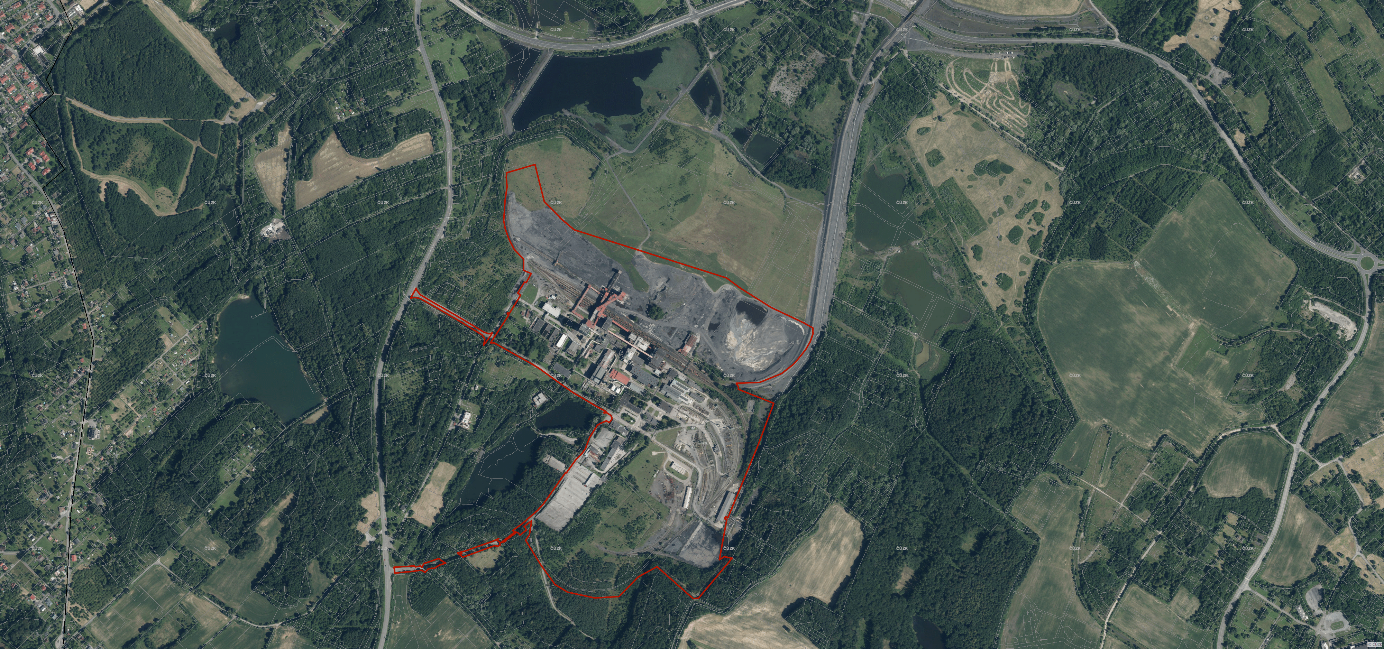 Osnova:Příprava, průzkumy (I. etapa,1.-3.měsíc) Studium a hodnocení vstupních podkladů, dokumentací, dat a informací. Návštěva místa, dodatečné měření, fotodokumentace. Geodetické zaměření lokality (polohopis), pokud nebude k disposici. Návaznost na okolní pozemky a infrastrukturu. Zastavovací plán podle stávající situace vč. páteřních sítí infrastruktury. 3D objemový model stávajícího stavu lokality, budov, terénu. Stavebně-historický průzkum, zjednodušený. Stavební průzkum u budov vizuální, dokumentační. Historický průzkum formou rešerše s vazbou na aktuální výstupy NPÚ. Stavební průzkum infrastruktury – dokumentačně, rešerše v kombinaci s fyzickým průzkumem dohodnutých míst a zařízení. Analytická část (I. etapa, 1.-3.měsíc) Analýza platného ÚP, limitů v území, ochranná pásma, ochrana ložiska, specifika zastavění, vlivy poddolování. Připravované změny ÚP. Rozklad majetek pozemků, budov, zařízení vč. věcných břemen. Analýza činnosti DIAMO s.p. a dalších osob, ovlivňující budoucí záměr (Green Gas DPB, PKP Cargo International, AWT Rekultivace, Asental Land). Analýza dopravního stávajícího dopravního napojení (silnice, železnice, stezky). Analýza energetického napojení (plyn, metan, elektřina) Analýza stávající vodohospodářské infrastruktury vč. vodních ploch. Analýza stávajícího infrastrukturního napojení ICT Urbanisticko-architektonická koncepce vč. stavebního programu a páteřních sítí. (II. etapa)Koncepce využití pozemků, budov, infrastruktury a okolí vč. základních parametrů a bilancí.  Zastavovací plán vč. páteřních sítí. Pro potřebu definování sítí a projednání s dotčenými osobami budou modelově navrženy budovy a zařízení, která nejsou předmětem záměru. Zapracování výstupu stavebně historického výstupu, konzultace návrhu s NPÚ Součástí bude propočet IN. Koordinace s DIAMO s.p. a dalšími majiteli (PKP Cargo International, Green Gas DPB, Asental Land, OKK Koksovny) – věcná, provozní, časová. Participace – konzultace s dotčenými osobami a samosprávami. Definice vstupních dat a údajů pro potřebu studie proveditelnosti Funkční a provozní schéma budoucího využití území vč. členění a organizace. Modelový koncept budov a okolí, variantní řešení (max. 2 varianty), které nejsou součástí záměru, ale realizace záměru je podmiňuje. Návrh revitalizace budov, které budou uchovány. Zapracování výstupu stavebně historického výstupu, konzultace návrhu s NPÚ Zjednodušený návrh vazby na okolní existující anebo předpokládané stavby, infrastrukturu. Vodohospodářská studie budoucího řešení (stávající a budoucí stav). Energetická studie budoucího řešení (stávající a budoucí stav), důraz na OZE. Dopravní studie budoucího napojení (stávající a budoucí stav). Studie vlivu na ŽP (úroveň zjišťovacího řízení).  Základní návrh konstrukčního a materiálového řešení. Koncepce zeleně vnitřní, parkové. Projednání a schválení studie se zadavatelem. Návrhová část – koncepce umístění záměru do území (III. etapa)Dokumentace bude zpracována v souladu s vyhl. 499/2006 Sb. v části dokumentace pro vydání rozhodnutí o umístění stavby, Příloha č.1, rozpracování studijního řešení dleII. etapy) . Dokumentace bude mít následující části a bude navazovat na předchozí stupeň (koncepce urbanisticko-architektonická) a na další dokumentace, které byly pro danou lokalitu zpracovány. A Průvodní zpráva A.1 Identifikační údaje A.1.1 Údaje o stavbě a) název stavby, b) místo stavby - adresa, čísla popisná, katastrální území, parcelní čísla pozemků, c) předmět dokumentace - nová stavba nebo změna dokončené stavby, trvalá nebo dočasná stavba, účel užívání stavby. A.1.2 Údaje o nositeli a) jméno, příjmení a místo trvalého pobytu (fyzická osoba) nebo b) jméno, příjmení, identifikační číslo osoby, místo podnikání (fyzická osoba podnikající, pokud záměr souvisí s její podnikatelskou činností) nebo c) obchodní firma nebo název, identifikační číslo osoby, adresa sídla (právnická osoba). A.1.3 Údaje o zpracovateli dokumentace a) jméno, příjmení, obchodní firma, identifikační číslo osoby, místo podnikání (fyzická osoba podnikající) nebo obchodní firma nebo název, identifikační číslo osoby, adresa sídla (právnická osoba), b) jméno a příjmení hlavního projektanta včetně čísla, pod kterým je zapsán v evidenci autorizovaných osob vedené Českou komorou architektů nebo Českou komorou autorizovaných inženýrů a techniků činných ve výstavbě, s vyznačeným oborem, popřípadě specializací jeho autorizace, c) jména a příjmení projektantů jednotlivých částí dokumentace včetně čísla, pod kterým jsou zapsáni v evidenci autorizovaných osob vedené Českou komorou architektů nebo Českou komorou autorizovaných inženýrů a techniků činných ve výstavbě, s vyznačeným oborem, popřípadě specializací jejich autorizace. A.2 Členění stavby na objekty a technická a technologická zařízení A.3 Seznam vstupních podkladů B Souhrnná technická zpráva B.1 Popis území stavby a) charakteristika území a stavebního pozemku, zastavěné území a nezastavěné území, soulad navrhované stavby s charakterem území, dosavadní využití a zastavěnost území, b) údaje o souladu stavby s územně plánovací dokumentací, s cíli a úkoly územního plánování, včetně informace o vydané územně plánovací dokumentaci, c) informace o vydaných rozhodnutích o povolení výjimky z obecných požadavků na využívání území, - zde především problematika ochrany ložiska a třídy  d) informace o tom, zda a v jakých částech dokumentace jsou zohledněny podmínky závazných stanovisek dotčených orgánů, - nebudou, měla by být ale konzultace e) výčet a závěry provedených průzkumů a rozborů - geologický průzkum, hydrogeologický průzkum, stavebně historický průzkum apod.,- rešerše z dostupných zdrojů f) ochrana území podle jiných právních předpisů- ložisko , poddolování g) poloha vzhledem k záplavovému území, poddolovanému území apod., h) vliv stavby na okolní stavby a pozemky, ochrana okolí, vliv stavby na odtokové poměry v území, i) požadavky na asanace, demolice, kácení dřevin, j) požadavky na maximální dočasné a trvalé zábory zemědělského půdního fondu nebo pozemků určených k plnění funkce lesa, k) územně technické podmínky - zejména možnost napojení na stávající dopravní a technickou infrastrukturu, možnost bezbariérového přístupu k navrhované stavbě, l) věcné a časové vazby stavby, podmiňující, vyvolané, související investice, m) seznam pozemků podle katastru nemovitostí, na kterých se stavba umisťuje, n) seznam pozemků podle katastru nemovitostí, na kterých vznikne ochranné nebo bezpečnostní pásmo. – jámy B.2 Celkový popis stavby B.2.1 Základní charakteristika stavby a jejího užívání a) nová stavba nebo změna dokončené stavby; u změny stavby údaje o jejich současném stavu, závěry stavebně technického, případně stavebně historického průzkumu a výsledky statického posouzení nosných konstrukcí, b) účel užívání stavby, c) trvalá nebo dočasná stavba, d) informace o vydaných rozhodnutích na PTL dolů a ve vazbě na EIA, zpracovanou pro potřebu ukončení důlní činnosti e) informace o tom, zda a v jakých částech dokumentace jsou zohledněny podmínky závazných stanovisek dotčených orgánů, f) ochrana stavby podle jiných právních předpisů1),- báňské předpisy g) navrhované parametry stavby - zastavěná plocha, obestavěný prostor, užitná plocha a předpokládané kapacity provozu a výroby, počet funkčních jednotek a jejich velikosti, apod., h) základní bilance stavby - potřeby a spotřeby médií a hmot, hospodaření s dešťovou vodou, celkové produkované množství a druhy odpadů a emisí apod., i) základní předpoklady výstavby - časové údaje o realizaci stavby, členění na etapy, j) orientační náklady stavby. B.2.2 Celkové urbanistické a architektonické řešení – ve vazbě na schválenou urbanisticko- architektonickou koncepci. a) urbanismus - územní regulace, kompozice prostorového řešení, b) architektonické řešení - kompozice tvarového řešení, materiálové a barevné řešení. B.2.3 Dispoziční, technologické a provozní řešení B.2.4 Bezbariérové užívání stavby - popis Zásady řešení přístupnosti a užívání stavby osobami se sníženou schopností pohybu nebo orientace včetně údajů o podmínkách pro výkon práce osob se zdravotním postižením. B.2.5 Bezpečnost při užívání stavby s vazbou na koordinaci s projety DIAMO s.p. B.2.6 Základní technický popis staveb B.2.7 Základní popis technických a technologických zařízení, které se předpokládají při zastavování ploch Zásady řešení zařízení, potřeby a spotřeby rozhodujících médií. B.2.8 Zásady požárně bezpečnostního řešení B.2.9 Úspora energie a tepelná ochrana – v návaznosti na koncepci B.2.10 Hygienické požadavky na stavby, požadavky na pracovní a komunální prostředí Zásady řešení parametrů stavby - větrání, vytápění, osvětlení, zásobování vodou, odpadů apod., a dále zásady řešení vlivu stavby na okolí - vibrace, hluk, prašnost apod. B.2.11 Zásady ochrany stavby před negativními účinky vnějšího prostředí a) ochrana před pronikáním radonu z podloží, b) ochrana před bludnými proudy, c) ochrana před technickou seizmicitou d) ochrana před hlukem, e) protipovodňová opatření, f) ochrana před ostatními účinky-vlivem poddolování, výskytem metanu apod B.3 Připojení na technickou infrastrukturu a) napojovací místa technické infrastruktury, přeložky, b) připojovací rozměry, výkonové kapacity a délky. B.4 Dopravní řešení a) popis dopravního řešení včetně bezbariérových opatření pro přístupnost a užívání stavby osobami se sníženou schopností pohybu nebo orientace, b) napojení území na stávající dopravní infrastrukturu, c) doprava v klidu. B.5 Řešení vegetace a souvisejících terénních úprav B.6 Popis vlivů stavby na životní prostředí a jeho ochrana a) vliv na životní prostředí - ovzduší, hluk, voda, odpady a půda, b) vliv na přírodu a krajinu - ochrana dřevin, ochrana památných stromů, ochrana rostlin a živočichů, zachování ekologických funkcí a vazeb v krajině apod., c) vliv na soustavu chráněných území Natura 2000, d) způsob zohlednění podmínek vyplývajících z posouzení vlivu záměru na životní prostředí, f) navrhovaná ochranná a bezpečnostní pásma, rozsah omezení a podmínky ochrany podle jiných právních předpisů. B.7 Ochrana obyvatelstva Splnění základních požadavků z hlediska plnění úkolů ochrany obyvatelstva. B.8 Zásady organizace výstavby a) napojení staveniště na stávající dopravní a technickou infrastrukturu, b) ochrana okolí staveniště a požadavky na související asanace, demolice, kácení dřevin, c) maximální dočasné a trvalé zábory pro staveniště, d) požadavky na bezbariérové obchozí trasy, e) bilance zemních prací, požadavky na přísun nebo deponie zemin. B.9 Celkové vodohospodářské řešení C Situační výkresy C.1 Situační výkres širších vztahů a) měřítko 1 : 1000 až 1 : 50000, b) napojení stavby na dopravní a technickou infrastrukturu, c) stávající a navrhovaná ochranná a bezpečnostní pásma, d) vyznačení hranic dotčeného území. C.2 Katastrální situační výkres a) měřítko podle použité katastrální mapy, b) zákres stavebního pozemku, požadovaného umístění stavby, c) vyznačení vazeb a vlivů na okolí. C.3 Koordinační situační výkres a) měřítko 1 : 200 až 1 : 1000, u rozsáhlých staveb 1 : 2000 nebo 1 : 5000, u změny stavby, která je kulturní památkou, u stavby v památkové rezervaci nebo v památkové zóně v měřítku 1 : 200, b) stávající stavby, dopravní a technická infrastruktura, c) hranice pozemků, parcelní čísla, d) hranice řešeného území, e) stávající výškopis a polohopis, f) vyznačení jednotlivých navržených a odstraňovaných staveb a technické infrastruktury, g) stanovení nadmořské výšky 1. nadzemního podlaží u budov (± 0, 00) a výšky upraveného terénu; maximální výška staveb, h) navrhované komunikace a zpevněné plochy, napojení na dopravní infrastrukturu, i) řešení vegetace, j) okótované odstupy staveb, k) zákres nové technické infrastruktury, napojení stavby na technickou infrastrukturu, l) stávající a navrhovaná ochranná a bezpečnostní pásma, památkové rezervace, památkové zóny apod., m) maximální dočasné a trvalé zábory, n) geodetické údaje, určení souřadnic vytyčovací sítě, o) zařízení staveniště s vyznačením vjezdu, p) odstupové vzdálenosti včetně vymezení požárně nebezpečných prostorů, přístupové komunikace a nástupní plochy pro požární techniku a zdroje požární vody. C.4 Speciální situační výkres Situační výkresy vyhotovené podle potřeby ve vhodném měřítku zobrazující speciální požadavky objektů, technologických zařízení, technických sítí, infrastruktury nebo souvisejících inženýrských opatření, včetně bezbariérových opatření pro přístupnost a užívání stavby osobami se sníženou schopností pohybu nebo orientace a prvků životního prostředí - soustava chráněných území NATURA 2000, územní systém ekologické stability, významné krajinné prvky, chráněná území apod. D Dokumentace objektů D.1 Charakteristické půdorysy D.2 Charakteristické řezy Charakteristické řezy včetně řezů dokumentujících návaznost na stávající zástavbu zejména s ohledem na hloubku založení navrhované stavby a staveb stávajících. D.3 Základní pohledy Základní pohledy včetně pohledů dokumentujících začlenění stavby do stávající zástavby nebo krajiny. Dokladová část Dokladová část obsahuje doklady o splnění požadavků podle jiných právních předpisů vydané příslušnými správními orgány nebo příslušnými osobami a dokumentaci zpracovanou osobami oprávněnými podle jiných právních předpisů. 1. Konzultace  dotčených orgánů 2. Dokumentace vlivů záměru na životní prostředí, zjišťovací řízení, bez projednání, pouze konzultace. 3. Doklad podle jiného právního předpisu Pokud je dokumentace zpracována pro soubor staveb, jehož součástí je výrobek plnící funkci stavby, přikládá se doklad podle jiného právního předpisu prokazující shodu vlastností tohoto výrobku s požadavky na stavby podle § 156 stavebního zákona nebo technická dokumentace výrobce nebo dovozce, popřípadě další doklad, z něhož je možné ověřit dodržení požadavků na stavby. 4. Stanoviska vlastníků veřejné dopravní a technické infrastruktury 4.1 Stanoviska vlastníků veřejné dopravní a technické infrastruktury k možnosti a způsobu napojení, vyznačená například na situačním výkrese 4.2 Stanovisko vlastníka nebo provozovatele k podmínkám zřízení stavby, provádění prací a činností v dotčených ochranných a bezpečnostních pásmech podle jiných právních předpisů 5. Geodetický podklad pro projektovou činnost zpracovaný podle jiných právních předpisů6. Ostatní stanoviska, vyjádření, studie a výsledky konzultací vedených v průběhu zpracování dokumentace Udržitelnost (III. etapa) Principy cirkulární architektury-návrh na jejich využití. Posouzení uhlíkového stopy návrhu pomocí zjednodušené LCA analýzy Adaptační opatření na budovách a v krajině. Návrh na změnu územního plánu prostřednictvím územní studie (IV. etapa) Definování nových funkcí a nového vymezení využití pozemků a ploch. Definování způsobu a rozsahu výroby energií z obnovitelných zdrojů (FVE, geotermální energie). Umístění zařízení pro termickou úpravu odpadních materiálů, umístění zařízení pro zpracování odpadů. Prezentace návrhu stavby (IV. etapa)3D objemový model budoucího zastavění (které nebude součástí projektu)Prezentace Situace širších vztahů Koordinační situace  Situace majetkových poměrů Situace limitů v území a situace hodnot Situace s vyznačením rozsahu odstraňovaných staveb  Koordinační situace jednotlivých prvků infrastruktury (voda, kanalizace, elektřina, metan, plyn, ICT…) 3x fotorealistické vizualizace venkovního prostoru uvnitř areálů 3x fotorealistické vizualizace krajinného rázu Textová část Podrobný popis programového využití území Popis technického řešení (konstrukční řešení, technické zařízení budov, udržitelnost) Předběžný odhad nákladů realizace Příloha č. 2: Rozsah studie proveditelnostiTato příloha stanovuje minimální rozsah studie proveditelnosti. Zpracování dokumentace se bude řídit níže definovanou osnovou a harmonogramem. Územní rozsah:Osnova:   Etapa (1.-3.měsíc)Základní údaje o projektu  Název projektu Místo realizace Předpokládané souhrnné náklady na projekt (v podrobnosti etap projektu) Projektové období (v podrobnosti etap projektu) Terminologie, legislativa, normy, standardy, odkazySeznam zkratek Informace o nositeli a případných partnerech projektu  Základní informace o nositeli (název, IČO, sídlo, typ nositele, kontaktní osoba) Základní informace o partnerech projektu (název, IČO, sídlo, typ , kontaktní osoba) Popis partnerské spolupráce (role partnera, aktivity partnera, předpokládaná forma financování, harmonogram spolupráce) Vstupní podklady, dokumentace, data, informace Charakteristika projektového záměru  Základní popis projektového záměru Řešená oblast, identifikace problému vč. zdůvodnění potřebnosti projektu, cílové skupiny Stručný popis výchozího stavu, dosavadních způsobů řešení Popis navrhovaných řešení Návaznost projektového záměru na konkrétní priority/strategie kraje, municipalit či na projekty a programy v dané oblasti Tematické zaměření projektu dle čl. 8 Nařízení Evropského parlamentu a Rady (EU) 2021/1056, kterým se zřizuje Fond pro spravedlivou transformaci Popis aktivit projektu ve vztahu k zásadám „významně nepoškozovat (do not significant harm)“ ve smyslu článku 17 Nařízení EU 2020/852 ze dne 18. června 2020 o zřízení rámce pro usnadnění udržitelných investicCharakteristika a popis územíPřipravenost projektu (ÚP, majetková, organizační, technická, společenská) Podrobný popis projektu, jeho etap a milníků Popis hlavních a dílčích aktivit projektu / etap projektu  Změření specifikace aktivit a vhodnost jejich výběru, v podrobnosti etap projektuPopis služeb, které budou díky projektu poskytovány Nezbytné legislativní změny, včetně harmonogramu přijetí a očekávané účinnosti Zajištění investičního majetku – přístup, výkupy, věcná břemena. Popis očekávaných cílů projektu, jeho výsledků a výstupů  Přínosy a dopady projektu, které se projeví v krátkodobém, střednědobém a dlouhodobém časovém horizontu  Popis předpokládaných kvantitativních i kvalitativních změn v podpořené oblasti, ke kterým dojde prostřednictvím realizace projektu  Popis indikátorů výstupů a výsledků a jejich výchozí plánované cílové hodnoty Veřejná funkce, dopad do společnosti s vazbou na platné strategie a trendy. Etapa Technické řešení projektu Investiční řešení projektu (v podrobnosti etap projektu) Příprava projektu (identifikace nezbytných administrativních a technických podkladů pro realizaci projektu / etap projektu, např. podmínky vyplývající z ochrany přírody a krajiny (EIA), stavebního zákona a vyhlášky o dokumentaci staveb apod.), přístupové cesty, pozemky, sousední projekty, výkupy, věcná břemena. Stavebně-technická část projektu (podrobný popis aktivit v rámci architektonické a stavebně-technické části předmětu projektu a jejich zdůvodnění, popis stavebních prací, výstupy stavebně technické části projektu) Pořízení vybavení a zařízení (popis pořizovaného vybavení a dalšího zařízení, zdůvodnění potřeby, účelu využití pořizovaného technického a přístrojového vybavení v podobě funkčních celků, vazba jednotlivých zařízení na infrastrukturní/stavební části projektu) Projektované ukončení projektu (vyžaduje realizace projektu zkušební provoz, kolaudační souhlas) Neinvestiční řešení projektu Popis zabezpečení projektu z hlediska vynakládaných neinvestičních výdajů (např. rozsah školení, mezd, nákup služeb poradců, expertů, studie apod.) Zdůvodnění rozsahu a nezbytnosti zvoleného řešení pro zajištění výstupů projektu (prokázat přímou vazbu na výstup projektu) Inovace a aplikovaný výzkum. Dopady na ŽPadaptace na změnu klimatu, modrozelená infrastruktura, respektování současných hodnot v území, dopady provozu budoucích investic, provoz s nulovou uhlíkovou stopou Etapa Finanční plán, financování projektu a rozpočet projektu Rámcový rozpočet projektu (v podrobnosti etap projektu), celkové náklady projektu a jejich rozčlenění na investiční a neinvestiční náklady, navázané na jednotlivé aktivity spolu se zdůvodněním Předpokládaná forma financování a výše (dotace, vlastní zdroje, úvěr, bankovní záruka, jiné) Popis finančních toků, generování výnosů, vliv na regionální ekonomiku Provozní náklady a výnosy vč. variant. Ekonomická analýza  porovnání nulové a investiční varianty, ekonomická udržitelnost, hodnocení efektivity a návratnosti investice CBA citlivostní analýza Business plan developmentu Předpokládaný harmonogram realizace projektu  Předpokládaný časový plán projektu ve smyslu přípravné fáze, realizační fáze a provozní fáze s ohledem na jednotlivé investiční akce, resp. Etapy Plánované aktivity a jejich rozpočet dle nastíněných etap včetně uvedení činností, které budou v jednotlivých etapách realizovány (rozpis prací a aktivit, délka trvání v měsících atd.) Délka trvání přípravy, realizace a ukončení jednotlivých etap projektu (je-li relevantní) Analýza rizik jednotlivých etap projektu Investiční studie – definování předpokládaných, navazujících investic vč. charakteristických technologií, BATEtapa Management projektu a projektový tým Organizační struktura projektu a jeho řízení, včetně složení projektového týmu  Strategický management záměru. Hospodárnost projektu Způsob výběru cen klíčových aktivit (průzkum trhu, výsledek veřejné zakázky, vlastní studie apod.), včetně zdůvodnění Energetický management záměru v souladu se současnou politikou ČR, kraje a trendy. Marketingová strategie, marketingový mix, spolupráce s agenturami (CzechInvest apod.) Odborné konzultace prostřednictvím min. 2 seminářů.Podklady pro identifikaci budoucího investora. Cílové skupinyOdhad poptávky, analýza trhu, konkurence, socio-demografický aspekt. Zajištění udržitelnosti projektu Popis zajištění finanční udržitelnosti projektu (dotace, vlastní zdroje, úvěr, bankovní záruka, jiné, včetně poměru využití prostředků) Plánovaná opatření, která přispějí k věcné udržitelnosti aktivit a výstupů projektu Popis zajištění provozu akce a jeho další využití (uveďte provozovatele a případné pronájmy, jejich účel a předpokládanou cenu)  Analýza rizik Popis hlavních rizik projektu, míra jejich závažnosti (zejména pro oblast stavební a plánovací, technickou, právní, organizační, lidské zdroje a udržitelnost projektu, dotační, majetkovou, cenovou)  Plánovaná opatření nezbytná k eliminaci rizik projektu Manažerské shrnutí a doporučení. Participace a odborné konzultace. Semináře se zástupci obcí, měst a kraje (2x), odborné konzultace se zástupci developerů (2x). Metodika a pravidla presentace výsledků studie proveditelnosti a přípravné dokumentace. Tabulky (Výsledky a výstupy studie budou zpracovány rovněž v přehledných tabulkách všude tam, kde to bude vhodné a potřebné) Části díla(Cirkulární park Lazy)Cena bez DPH (v Kč)DPH 21 % (v Kč)Cena včetně DPH (v Kč)Technická studie1 408 750295 837,501 704 587,50Studie proveditelnosti866 250181 912,501 048 162,50Cena celkem2 275 000 477 7502 752 750V Ostravě dne V …………………… dne ………………